6Bestellung bei GZ Telli +41(0)62 824 63 44oder info@gztelli.ch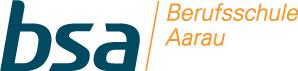                                                                                Wochenmenu MahlzeitendienstMontag8. Juni  Dienstag9. Juni  Mittwoch10. JuniDonnerstag11. JuniFreitag12. Juni